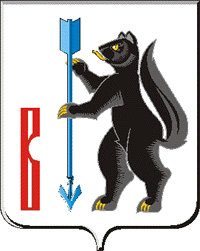 АДМИНИСТРАЦИЯГОРОДСКОГО ОКРУГА ВЕРХОТУРСКИЙП О С Т А Н О В Л Е Н И ЕОт 25.04.2014 г. № 370г. Верхотурье   Об утверждении порядка и условий предоставления субсидий из бюджета городского округа Верхотурский на возмещение затрат юридическим лицам (индивидуальным предпринимателям), осуществляющим мероприятия по энергосбережению и повышению энергетической эффективности в отношении общего имущества собственников помещений в многоквартирном доме в 2014 годуВ соответствии с Бюджетным кодексом Российской Федерации, в целях реализации постановления Правительства Свердловской области от 29.10.2013г. № 1330-ПП «Об утверждении государственной программы Свердловской области «Развитие жилищно-коммунального хозяйства и повышение энергетической эффективности в Свердловской области до 2020 года», постановлением Администрации городского округа Верхотурский от 01.11.2013г. № 960 «Об утверждении муниципальной программы городского округа Верхотурский «Развитие жилищно-коммунального хозяйства и благоустройства  городского округа Верхотурский до 2020 года», руководствуясь статьей 26 Устава городского округа Верхотурский:ПОСТАНОВЛЯЮ:1.Утвердить порядок и условия предоставления субсидий из бюджета городского округа Верхотурский на возмещение затрат юридическим лицам (индивидуальным предпринимателям), осуществляющим мероприятия по энергосбережению и повышению энергетической эффективности в отношении общего имущества собственников помещений в многоквартирном доме в 2014 году (прилагается).2.Установить, что целевые средства областного бюджета, предоставленные городскому округу Верхотурский в форме субсидий на реализацию мероприятий по энергосбережению и повышению энергетической эффективности в отношении общего имущества собственников помещений в многоквартирном доме в 2014 году, в рамках реализации государственной программы Свердловской области «Развитие жилищно-коммунального хозяйства и повышение энергетической эффективности в Свердловской области до 2020 года» и средства бюджета городского округа Верхотурский направляются на реализацию муниципальной программы городского округа «Развитие жилищно-коммунального хозяйства и благоустройства  городского округа Верхотурский до 2020 года».3.Возложить финансовый контроль целевого использования средств на Финансовое управление Администрации городского округа Верхотурский.4.Опубликовать настоящее постановление в газете «Верхотурская неделя» и разместить на официальном сайте городского округа Верхотурский.5.Контроль исполнения настоящего постановления оставляю за собой.И.о. главы Администрации городского округа Верхотурский                                           В.Ф. ФахрисламовПриложение к постановлению Администрации городского округа Верхотурский от 25.04.2014г. № 370«Об утверждении порядка и условий предоставления субсидий из бюджета городского округа Верхотурский на возмещение затрат юридическим лицам (индивидуальным предпринимателям), осуществляющим мероприятия по энергосбережению и повышению энергетической эффективности в отношении общего имущества собственников помещений в многоквартирном доме в 2014 году»Порядок и условия предоставления субсидий из бюджета городского округа Верхотурский на возмещение затрат юридическим лицам (индивидуальным предпринимателям), осуществляющим мероприятия по энергосбережению и повышению энергетической эффективности в отношении общего имущества собственников помещений в многоквартирном доме в 2014 году1. Настоящий Порядок определяет цели, условия отбора, предоставления и расходования субсидий из бюджета городского округа Верхотурский (далее - субсидии) в рамках реализации подпрограммы «Энергосбережение и повышение энергетической эффективности в городском округе Верхотурский до 2020» Муниципальной программы городского округа Верхотурский «Развитие жилищно-коммунального хозяйства городского округа Верхотурский до 2020 года» (далее - Подпрограмма).2. Предоставление субсидий осуществляется за счет целевых средств, полученных из областного бюджета и средств бюджета городского округа Верхотурский в соответствии с постановлением Правительства Свердловской области от 29.10.2013г. № 1330-ПП "Об утверждении государственной программы Свердловской области «Развитие жилищно-коммунального хозяйства и повышение энергетической эффективности в Свердловской области до 2020 года».3. Субсидии направляются на мероприятия по энергосбережению и повышению энергетической эффективности в отношении общего имущества собственников помещений в многоквартирном доме и осуществляющих управление многоквартирным домом или оказание услуг и (или) выполнение работ по содержанию и ремонту общего имущества в многоквартирном доме.Субсидии не могут быть предоставлены на возмещение затрат по разработке проектной документации.4. К мероприятиям по энергосбережению и повышению энергетической эффективности в отношении общего имущества собственников помещений в многоквартирном доме (далее - мероприятия по энергосбережению и повышению энергетической эффективности) относятся:1) оснащение коллективными (общедомовыми) приборами коммерческого учета используемых ресурсов, комплексными общедомовыми узлами учета используемых ресурсов и (или) устройствами, обеспечивающими учет используемых ресурсов многоквартирным домам, также контроль и регистрацию их параметров;2) внедрение систем автоматического регулирования потребления тепловой энергии;3) модернизация системы освещения, включая установку датчиков движения и замену ламп накаливания на энергоэффективные осветительные устройства.5. Главным распорядителем бюджетных средств, предусмотренных для предоставления субсидий на возмещение затрат юридическим лицам (индивидуальным предпринимателям), осуществляющим мероприятия по энергосбережению и повышению энергетической эффективности в отношении общего имущества собственников помещений в многоквартирном доме, является Администрация городского округа Верхотурский.6.  Право на получение субсидий имеют юридические лица (индивидуальные предприниматели), осуществляющие мероприятия по энергосбережению и повышению энергетической эффективности в отношении общего имущества собственников помещений в многоквартирном доме.7. Отбор организаций – получателей субсидий осуществляет главный распорядитель средств в соответствии с действующим законодательством Российской Федерации на основании представленных документов:заявки на предоставление субсидий на возмещение затрат, связанных с выполнением мероприятий по энергосбережению и повышению энергетической эффективности в отношении общего имущества собственников помещений в многоквартирном доме в 2014 году;копии учредительных документов организации;копии свидетельства о государственной регистрации организации;  документы, подтверждающие назначение на должность руководителя организации;копии документов подтверждающих право управлением многоквартирными домами.расчеты по расходам, направленным на мероприятия по энергосбережению и повышению энергетической эффективности в отношении общего имущества собственников помещений в многоквартирном доме.8. Для получения субсидий юридическое лицо предоставляет в Администрацию городского округа Верхотурский документально подтвержденную справку-расчет о причитающихся субсидиях на возмещение затрат юридическим лицам (индивидуальным предпринимателям), осуществляющим мероприятия по энергосбережению и повышению энергетической эффективности в отношении общего имущества собственников помещений в многоквартирном доме в 2014 году.9.  Юридические лица, прошедшие отбор, заключают с главным распорядителем средств бюджета соглашение (договор) о предоставлении субсидий на 2014 год.10. Субсидии юридическим лицам (индивидуальным предпринимателям) предоставляются на безвозмездной и безвозвратной основе, в целях возмещения затрат, связанных с выполнением мероприятий по энергосбережению и повышению энергетической эффективности в отношении общего имущества собственников помещений в многоквартирном доме в 2014 году.11. Юридические лица - получатели субсидий представляют главному распорядителю средств бюджета финансовую отчетность об использовании субсидий в течение 30 дней с момента получения субсидий.12. Субсидии предоставляются при соблюдении следующих условий:13.1. Привлечение средств собственников помещений в многоквартирных домах не менее 15 процентов от общего объема финансирования выполняемых работ.13.2. Наличие проектов  на проведение мероприятий по энергосбережению и повышению энергетической эффективности в отношении общего имущества собственников помещений в многоквартирном доме.13.3. Наличие сметной документации на проведение мероприятий по энергосбережению и повышению энергетической эффективности в отношении общего имущества собственников помещений в многоквартирном доме.13.4. Наличие копий заключений о достоверности сметной стоимости.13.5. Наличие копии договора подряда на выполнение работ по энергосбережению и повышению энергетической эффективности в отношении общего имущества собственников помещений в многоквартирном доме.13.6. Наличие акта о приемке выполненных работ (форма КС-2), справку о стоимости выполненных работ и затрат (форма КС-3).13.7. Наличие копии платежного поручения об оплате получателем субсидий на проведение мероприятий по энергосбережению и повышению энергетической эффективности в отношении общего имущества собственников помещений в многоквартирном доме.13.8. Наличие копии актов допуска в эксплуатацию приборов учета потребления энергетических ресурсов, утвержденного руководителем соответствующей ресурсоснабжающей организации.14. Перечисление субсидий осуществляется в течение десяти рабочих дней со дня поступления документов, предусмотренных пунктом 13 настоящего Порядка на расчетный счет организации - получателя субсидии.15. Субсидия носит целевой характер и не может быть использована на иные цели. Нецелевое использование бюджетных средств влечет применение мер ответственности, предусмотренных бюджетным, административным, уголовным законодательством.16. В случае нецелевого использования средств, а также выявления факта предоставления недостоверных сведений для получения субсидий субсидии подлежат возврату в местный бюджет в течение 10 календарных дней с момента получения соответствующего требования.17. Руководитель получателя бюджетных средств несет ответственность за нецелевое использование бюджетных средств в соответствии с действующим законодательством Российской Федерации, Свердловской области.